KING SAUD UNIVERSITY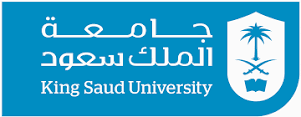 College       of      NursingCLINICAL ROTATIONin King Khaled University Hospital (KKUH)forNURS 422 (Advance Skills in Nursing Practice)October 8 to December 3, 2018Every Monday 7:00AM – 10:50AMLegend: ER-R (Emergency Room – Resuscitation), ER-AC (Emergency Room – Acute Care), and ER-FT (Emergency Room – Fast Track)	HDU( High Dependence Unit- It is at 22 ward).Week Number Week Number 0123456789Inclusive DatesInclusive Dates-Done-10/810/1510/2210/2911/511/1211/1911/2612/3Name of StudentsName of Students1Emad bin Saud Al-MakhlafieSiHi TrainingER-RER-RER-RSICUSICUHDUHDUCase Presen-tationFinal Exam2Abdulmalik Al HadithieSiHi TrainingER-RER-RER-RSICUSICUHDUHDUCase Presen-tationFinal Exam3Talal bin Hassan Al EnezieSiHi TrainingER-ACER-ACER-ACCCUCCUHDUHDUCase Presen-tationFinal Exam4Abdulaziz Ahmed MohammedeSiHi TrainingER-ACER-ACER-ACCCUCCUMICUMICUCase Presen-tationFinal Exam5Abdulrahman AlQahtanieSiHi TrainingER-FTER-FTER-FTHDUHDUMICUMICUCase Presen-tationFinal Exam6Khalid AlharbieSiHi TrainingER-FTER-FTER-FTHDUHDUCICUCICUCase Presen-tationFinal Exam7Sami Aboad AlotabieSiHi TrainingSICUSICUSICUHDUHDUCICUCICUCase Presen-tationFinal Exam8Khalil Mohammad AlharbieSiHi TrainingSICUSICUSICUCICUCICUER-RER-RCase Presen-tationFinal Exam9Naif Mohammad AlhraeisheSiHi TrainingCCUCCUCCUCICUCICUER-RER-RCase Presen-tationFinal Exam10Salman Hamad AlQazlaneSiHi TrainingCCUCCUCCUMICUMICUER-ACER-ACCase Presen-tationFinal Exam11Abdalaziz Ali SahalieSiHi TrainingCICUCICUCICUMICUMICUER-ACER-ACCase Presen-tationFinal Exam12Fahad AlanazieSiHi TrainingCICUCICUCICUER-RER-RER-FTER-FTCase Presen-tationFinal Exam13Abdrahman AlmaterieSiHi TrainingMICUMICUMICUER-RER-RER-FTER-FTCase Presen-tationFinal Exam14Monahi AlmasradieSiHi TrainingMICUMICUMICUER-ACER-ACSICUSICUCase Presen-tationFinal Exam15Moshari AlmotarieSiHi TrainingHDUHDUHDUER-ACER-ACSICUSICUCase Presen-tationFinal Exam16Saad AlonazieSiHi TrainingHDUHDUHDUER-FTER-FTCCUCCUCase Presen-tationFinal Exam17Abdullah AldawsarieSiHi TrainingHDUHDUHDUER-FTER-FTCCUCCUCase Presen-tationFinal Exam